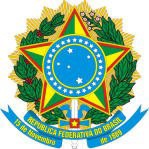 SERVIÇO PÚBLICO FEDERALCONSELHO DE ARQUITETURA E URBANISMO DO BRASIL - CAU/BRRESOLUÇÃO Nº 8, DE 15 DE DEZEMBRO DE 2011Institui o Dia Nacional do Arquiteto e do Urbanista.O Conselho de Arquitetura e Urbanismo do Brasil (CAU/BR), no uso das atribuições que lhe conferem o art. 28, inciso I da Lei n° 12.378, de 31 de dezembro de 2010, e o art. 29, incisos I e II do Regimento Geral Provisório aprovado na Sessão Plenária Ordinária n° 1, de 18 de novembro de 2011, e de acordo com a deliberação adotada na Sessão Plenária Ordinária n° 2, realizada nos dias 14 e 15 de dezembro de 2011;RESOLVE:Art. 1° Fica instituído o Dia Nacional do Arquiteto e Urbanista, a ser comemorado no dia 15 de dezembro, em homenagem ao Arquiteto Oscar Ribeiro de Almeida de Niemeyer Soares, que tem nesse dia a sua data natalícia.Art. 2° Esta Resolução entra em vigor na data de sua publicação.Brasília, 15 de dezembro de 2011.HAROLDO PINHEIRO VILLAR DE QUEIROZPresidente do CAU/BR(Publicada no Diário Oficial da União, Edição n° 16, Seção 1, de 23 de janeiro de 2012)